FormularioDatos generalesFecha: 
Nombre: Edad: :Fecha de nacimiento:
Estado civil: Escolaridad:
Ocupación:
Peso (En ayunas y sin ropa):
Estatura:Correo electrónico:
Teléfono:
Historial sobre el peso corporal¿En qué peso corporal se siente bien?
¿Cuál es tu peso habitual? 
¿Cuál es tu peso corporal más bajo alcanzado en los últimos 6 meses? 
¿Cuál es tu peso corporal más alto alcanzado en los últimos 6 meses? 
¿Cuál es tu peso corporal más bajo alcanzado en tu vida adulta? ¿Cuál es tu peso corporal más alto alcanzado en tu vida adulta? Medidas 
Brazos (Altura de tríceps): 
Pecho (Altura de pezones): 
Cintura (Altura del ombligo): 
Cadera (Parte más prominente de los glúteos): 
Muslos (Altura de las chaparreras): En la siguiente imagen en que rango te percibes y cuál es tu meta 



de:  a  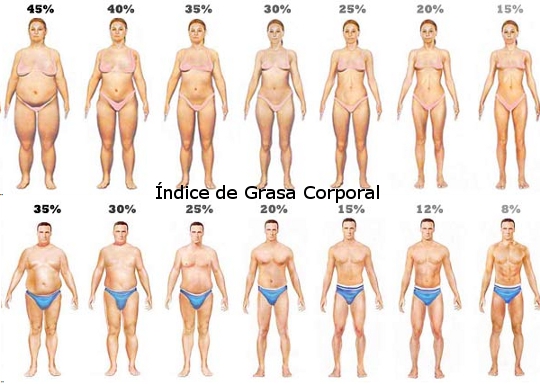 Meta: Indicadores clínicosAntecedentes Salud/Enfermedad 
Padecimientos:   Diarrea  Estreñimiento  Gastritis  Ulceras  Nauseas  Agruras   Vomito  Colitis  OtrosPadece alguna enfermedad diagnosticada: Ha padecido alguna enfermedad importante: 
Toma algún medicamento: 
¿Cuál? 
Dosis: 
Desde cuándo: Toma: laxantes  diuréticos  antiácidos  analgésicos  anticonceptivosLe han practicado alguna cirugía: Fecha de la última menstruación:Embarazos: Hijos: Incremento de peso en embarazo: Antecedentes heredo-familiaresUsted tiene alguno de estos padecimientos:  Diabetes  cáncer   gastritis  colitis  colesterol alto o triglicéridos  hipo/hipertiroidismo  enfermedades respiratorias  hipertensión arterial depresión  enfermedad cardiovascular  sobrepeso u obesidad.
Algún familiar tiene alguno de estos padecimientos: Diabetes  cáncer   gastritis  colitis  colesterol alto o triglicéridos  hipo/hipertiroidismo  enfermedades respiratorias  hipertensión arterial depresión  enfermedad cardiovascular  sobrepeso u obesidad.
¿Cuándo fue su último chequeo médico? Consume alcohol: Cantidad: Consume tabaco: Cantidad: Consume drogas: Cantidad: Ha presentado desórdenes alimenticios: 
Cuál?: En qué actividades usa su tiempo libre: ¿Cuántas horas al día trabaja? ¿Cómo es su trabajo? ¿Activo o de escritorio? ¿Aproximadamente cuántas horas duerme al día? 
Pesadez matutina: Somnolencia durante el día: Estrés: Indicadores dietéticos¿Cuántas comidas hace al día? Come entre comidas: 
¿Qué? ¿Quién prepara sus alimentos? ¿Cómo considera que es su apetito?   Bueno  Malo  RegularA qué hora del día le da más hambre: 
Alimentos preferidos: 
Alimentos que no le agradan/no acostumbra: 
Ha identificado algún alimento que le causen malestar (inflamación, agruras, colitis, gases) (Especificar): 
Es alérgico o intolerante a algún alimento: Toma algún complemento o suplemento: ¿Cuál? 
Dosis: Cantidad de agua natural durante el día: 
Ha llevado alguna dieta especial: ¿De qué tipo?: 
¿Hace cuánto?: ¿Cuántas?: 
¿Por cuánto tiempo?: 
¿Apego?: ¿Ha utilizado medicamentos para bajar de peso? 
¿De qué tipo?: 
¿Hace cuánto?: 
¿Cuántas?: 
¿Por cuánto tiempo?: 
¿Apego?: Recordatorio de 24 horasAnota con horarios y cantidades todo lo que comes en un día habitual
recuerda que mientras más precisa sea la información que das más efectivo
será tu programa.
(Se honesto, sin pena, incluye bebidas, chicles, dulces, etc.)
Es necesario que incluyas todo, has un esfuerzo por recordar todo.Tiempo:


Alimento:

Cantidad
Información deportiva¿Presenta algún impedimento para realizar? 
¿Algún ejercicio? 
¿Cuál? 
¿Ha presentado alguna lesión o malestar en las siguen zonas?   Rodillas  codos  espalda baja  hombres  tobillos  cadera.Nivel de actividad Física Sedentario  moderada  activa¿Cuántos días por semana realizas ejercicio? 
A qué hora del día: En donde: 
De qué tipo: Cuanto tiempo: Si entrenas con pesas, describe brevemente tu rutina semanal: ¿Cuáles consideras tus áreas-problema? o que parte de tu cuerpo consideras que necesita más atención/trabajo: ¿Cuántas veces a la semana puedes asistir al gimnasio, así como cuánto tiempo efectivo le puedes dedicar a cada sesión? 
Si no te gusta entrenar con pesas, que otras opciones de ejercicio puedes realizar (entrenamiento con tu cuerpo, entrenamiento de suspensión, entrenamiento con ligas, entrenamiento con barras, entrenamiento con elementos del hogar) 
¿En caso de que te mandemos una rutina en video estás dispuesto y te comprometes a realizarlo una vez al día? 
